Российская Федерация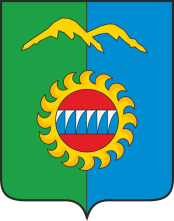 Администрация города ДивногорскаКрасноярского края П О С Т А Н О В Л Е Н И Е18.07.2022					г. Дивногорск				№ 122пОб утверждении Порядка представления, рассмотрения и оценки предложений по включению дворовой территории в муниципальную программу «Формирование комфортной городской (сельской) среды» на 2018-2024 годыВ рамках реализации Федерального приоритетного проекта «Формирование комфортной городской среды» в целях создания условий для системного повышения качества и комфорта городской среды на территории муниципального образования город Дивногорск, в соответствии с Постановлением Правительства Российской Федерации от 10 февраля 2017 № 169 «Об утверждении правил предоставления и распределения субсидий из федерального бюджета бюджетам субъектов Российской Федерации на поддержку государственных программ субъектов Российской Федерации и муниципальных программ формирования современной городской среды», руководствуясь статьей 43 Устава города Дивногорска:ПОСТАНОВЛЯЮ:1. Утвердить Порядок представления, рассмотрения и оценки предложений по включению дворовой территории в муниципальную программу «Формирование комфортной городской (сельской) среды» на 2018-2024 годы согласно приложению к настоящему постановлению.2. Считать утратившими силу постановления администрации города Дивногорска: от 14.11.2019 № 206п «Об утверждении Порядка представления, рассмотрения и оценки предложений по включению дворовой территории в муниципальную программу «Формирование комфортной городской (сельской) среды» на 2018-2024 годы»; от 27.08.2020 № 115п «О внесении изменений в постановление администрации города Дивногорска от 14.11.2019 № 206п «Об утверждении Порядка представления, рассмотрения и оценки предложений по включению дворовой территории в муниципальную программу «Формирование комфортной городской (сельской) среды» на 2018-2024 годы»»; от 06.07.2021 № 126п «О внесении изменений в постановление администрации города Дивногорска от 14.11.2019 № 206п «Об утверждении Порядка представления, рассмотрения и оценки предложений по включению дворовой территории в муниципальную программу «Формирование комфортной городской (сельской) среды» на 2018-2024 годы»».3. Настоящее постановление подлежит опубликованию в средствах массовой информации и размещению на официальном сайте администрации города Дивногорска в информационно-телекоммуникационной сети «Интернет». 4. Контроль за исполнением настоящего постановления возложить на заместителя Главы города Фролову Н.В.5. Настоящее постановление вступает в силу после официального опубликования.Глава города									С.И. ЕгоровПриложение к постановлению администрации города Дивногорскаот 18.07.2022 № 122пПорядокпредставления, рассмотрения и оценки предложений по включению дворовой территории в муниципальную программу «Формирование комфортной городской (сельской) среды» на 2018-2024 годы1. Общие положения1.1. Настоящий Порядок определяет механизм отбора дворовых территорий многоквартирных домов (далее - отбор) для включения в муниципальную программу «Формирование комфортной городской (сельской) среды» на 2018-2024 годы (далее – Программа) в целях улучшения благоустройства дворовых территорий и вовлечения жителей в развитие территорий.1.2. Организатором отбора является администрация города Дивногорска в лице Муниципального казенного учреждения «Управления капитального строительства и городского хозяйства» (далее – организатор отбора).1.3. К обязанностям организатора отбора относятся:1) опубликование на официальном сайте администрации города Дивногорска, размещенном в информационно-телекоммуникационной сети «Интернет» следующей информации:а) сроки проведения отбора заявок;б) ответственные лица за проведение отбора заявок;в) время и место приема заявок на участие в отборе, 2) организация приема заявок;3) оказание консультационно-методической помощи участникам отбора;4) организация работы общественной комиссии по развитию городской (сельской) среды на территории городского округа город Дивногорск, сформированной в соответствии с Порядком формирования и работы общественной комиссии по развитию городской (сельской) среды на территории муниципального образования город Дивногорск, утвержденным приложением №1 к распоряжению администрации города Дивногорска от 31.05.2022 № 917 р;5) опубликование результатов отбора на официальном сайте муниципального образования, размещенном в информационно-телекоммуникационной сети «Интернет», а также в средствах массовой информации.2. Условия включения дворовых территорий в Программу2.1. В Программу могут быть включены дворовые территории при соблюдении следующих условий:1) Общим собранием собственников помещений в многоквартирных домах принято решение по следующим вопросам:а) об обращении с предложением по включению дворовой территории многоквартирного дома в Программу в целях софинансирования мероприятий по благоустройству;б) выполнение работ по благоустройству дворовой территории многоквартирного дома, софинансируемых за счет субсидии из федерального (краевого) бюджета исходя из минимального (дополнительного) перечня;в) обеспечение	финансового	участия	заинтересованных лиц (собственников помещений многоквартирного дома) при выполнении работ по благоустройству двора, доля которого будет определена в следующих размерах:не менее 2%	 от сметной	 стоимости при выполнении	 работ по благоустройству дворовой территории по минимальному перечню;не менее 20% от сметной	стоимости	при выполнении	работ по благоустройству дворовой территории по дополнительному перечню;г) обеспечение трудового участия заинтересованных лиц (собственников помещений многоквартирного дома), не требующего специальной квалификации, при выполнении работ по благоустройству дворовой территории по минимальному и дополнительному перечню;д) обеспечение содержания благоустроенной территории многоквартирного дома в соответствии с требованиями законодательства из средств собственников, вносимых в счет оплаты за содержание жилого помещения;е) о выполнении иных работ по ремонту элементов благоустройства расположенных на земельном участке, который образует дворовую территорию, а также элементов общего имущества многоквартирного дома (фасад, отмостка, входные группы, перила, ограждения и т.д.) в целях обеспечения комплексного благоустройства (формируется перечень видов работ и источник финансирования).ж) об определении лица, уполномоченного на подачу предложений, представляющего интересы собственников при подаче предложении и реализации муниципальной программы;з) об определении уполномоченных лиц из числа собственников помещений для участия в обследовании дворовой территории, приемке выполненных работ по благоустройству дворовой территории многоквартирного дома, в том числе подписании соответствующих актов приемки выполненных работ.2) многоквартирный дом, дворовую территорию которого планируется благоустроить, сдан в эксплуатацию до 2006 года и при этом не признан в установленном порядке аварийным и подлежащим сносу.3) бюджетные ассигнования на благоустройство дворовой территории не предоставлялись.4) информация от организации, осуществляющей управление многоквартирным домом, о том, что в период благоустройства дворовой территории проведение капитального, текущего ремонтов общего имущества многоквартирного дома, наружных коммунальных и иных сетей (коммуникаций) не будет производиться.В случае планируемых вышеуказанных работ информация должна содержать обязательство управляющей организации в срок до 1 мая года в котором производится благоустройство предоставить согласованный график производства работ с лицами, которые планируют производить такие работы.5) земельный участок, образующий дворовую территорию и подлежащий благоустройству, сформирован и передан в состав общего имущества многоквартирного дома по договору управления;6) наличие выбранного и реализованного в многоквартирном доме, дворовую территорию которого планируется благоустраивать, способа управления в соответствии со статьей 161 Жилищного кодекса Российской Федерации управление управляющей организацией, товариществом собственников жилья либо жилищным кооперативом или иным специализированным потребительским кооперативом (далее - управляющие организации, ТСЖ).7) если земельный участок, который образует дворовую территорию и которая фактически является единой придомовой территорией для нескольких многоквартирных домов, решение об участие в программе принимается собственниками помещений таких многоквартирных домов с формированием единого дизайн-проекта.Не допускается включение в программу благоустройство части дворовой территории относящейся к одному многоквартирному дому.3. Порядок подачи документов для проведения отбора заявок3.1. Заявка на участие в отборе дворовых территорий для включения в Программу подается организатору отбора до 20 июля, года предшествующего проведению работ по благоустройству по адресу: г. Дивногорск, ул. Комсомольская, 2, кабинет № 316.3.2. Заявки могут быть направлены по почте, в электронной форме с использованием официального сайта администрации города Дивногорска, размещенного в информационно-телекоммуникационной сети «Интернет», а также могут быть приняты при личном приеме.3.3. Заявка подписывается уполномоченным собственниками лицом.3.4. К заявке прикладываются следующие документы:а) копия протокола общего собрания собственников помещений многоквартирных домов, отражающего решение вопросов указанных в п.п.2.1 настоящего Порядка, проведенного в соответствии со статьями 44 – 48 Жилищного кодекса Российской Федерации;б) пояснительная записка, отражающая общие сведения о дворовой территории, количество квартир, находящихся в домах, прилегающих к дворовой территории, состав элементов благоустройства, с описанием планируемых работ по благоустройству, включая информацию о техническом состоянии подъездов к дворовой территории;в) дизайн-проект благоустройства придомовой территории;г) фотоматериалы, отражающие фактическое состояние дворовой территории;д) информация об общественной деятельности собственников по благоустройству дворовой территории за последние пять лет;е) информация организации, управляющей многоквартирным домом об уровне оплаты за жилое помещение и коммунальные услуги по состоянию на 1 января текущего года по многоквартирным домам, в отношении которых подается заявление о возмещении на благоустройство дворовой территории;ж) Ф.И.О. представителя (представителей) заинтересованных лиц, уполномоченных на представление предложений, согласование дизайн-проекта благоустройства дворовой территории, а также на участие в контроле за выполнением работ по благоустройству дворовой территории, в том числе промежуточном, и их приемке.3.5. Организатор отбора регистрирует заявки в день их поступления в реестре заявок в порядке очередности поступления, поставляя отметку на заявке с указанием даты, времени и порядкового номера.3.6. В отношении одной дворовой территории может быть подана только одна заявка на участие в отборе.3.7. Если заявка на участие в отборе подана по истечении срока приема заявок, либо предоставлены документы не в полном объеме, установленном пунктом 3.4 настоящего Порядка, заявка к участию в отборе не допускается. О причинах не допуска к отбору сообщается уполномоченному лицу в письменном виде не позднее трех рабочих дней со дня поступления документов.4. Порядок оценки и отбора поступивших заявок4.1. Общественная комиссия по развитию городской среды, сформированная в соответствии с Порядком формирования и работы общественной комиссии по развитию городской (сельской) среды на территории городского округа город Дивногорск, утвержденным распоряжением администрации города Дивногорска (далее - Комиссия), проводит отбор представленных заявок, в целях включения дворовых территорий в Программу, по балльной системе, исходя из критериев отбора, согласно приложению к настоящему Порядку, в срок не более пяти рабочих дней с даты окончания срока подачи таких заявок.4.2. Комиссия рассматривает заявки на участие в отборе на соответствие требованиям и условиям, установленным настоящими Порядком, о чем составляется протокол рассмотрения и оценки заявок на участие в отборе (далее - протокол оценки), в котором в обязательном порядке оцениваются заявки на участие в отборе всех участников отбора, с указанием набранных ими баллов.4.3. Комиссия проводит проверку данных, представленных участниками отбора, путем рассмотрения представленного пакета документов, при необходимости выезжает на место.4.4. Включению в Программу подлежат дворовые территории, набравшие наибольшее количество баллов на общую сумму, не превышающую размер выделенных субсидий на текущий финансовый год.Физическое состояние дворовой территории и необходимость ее благоустройства определяется по результатам инвентаризации дворовой территории, проведенной в порядке, установленном постановлением Правительства Красноярского края от 18.07.2017 № 415-п.В случае, если несколько дворовых территорий наберут одинаковое количество баллов, очередность включения в Программу определяется по дате подачи заявки.Приоритет в текущем году отдается предложениям жителей, которые были приняты общественной комиссией на рассмотрение, как соответствующие требованиям и критериям, но не были включены в Программу в предшествующем году.4.5. Решение Комиссии оформляется протоколом, подписанным председателем, с приложением таблицы подсчета баллов, которые размещаются на официальном сайте администрации города.4.6. В течение 5 рабочих дней со дня принятия Программы, заявителю направляется уведомление о включении дворовой территории в мероприятие и предоставлении субсидии.5. Очередность включения в программу определяется по наибольшему количеству баллов.Приложение к Порядку представления, рассмотрения и оценки предложений по включению дворовой территории в муниципальную программу «Формирование комфортной городской (сельской) среды» на 2018-2024 годыПримечание: * Запрашивается в рамках межведомственного взаимодействия.** Подтверждается копией протокола общего собрания собственников помещений многоквартирного дома.В случае если решение об избрании совета многоквартирного дома собственниками помещений не принято или соответствующее решение не реализовано, и такое решение принято на общем собрании, которое было созвано органом местного самоуправления - количество баллов составляет 2.*** При уровне оплаты за жилое помещение и коммунальные услуги ниже среднего по муниципальному образованию город Дивногорск комиссия отклоняет такие предложения для включения в муниципальную программу отбора.**** В случае принятия решения о включении дворовой территории по совокупности с иными критериями, обеспечивается корректировка дизайн – проекта, отражается в решении общественной комиссии№ Критерии отбораБаллыТехнические критерииТехнические критерииТехнические критерии1Срок ввода в эксплуатацию многоквартирного домаот 10 до 15 летот 16 до 25 летот 26 до 35 летсвыше 35 лет13562В границы благоустройства включены подъезды к дворовой территорииДа – 5;Нет – 0;Не требуется – 5 (подтверждается фотофиксацией, актом)2.1Выполнение работ по капитальному ремонту общего имущества многоквартирного дома в ранее сроков, утвержденных региональной программой капитального ремонта общего имущества в многоквартирных домах, расположенных на территории Красноярского края (при наличии протокола общего собрания собственников о проведении капитального ремонта ранее сроков, утвержденных программой)Не выполняются – 0;Выполняются - 52.2Безбарьерность23Наличие копии кадастрового паспорта на дворовую территорию*24.1В отношении земельных участков, которые образуют дворовую территорию многоквартирного дома, проведен государственный кадастровый учет, и земельные участки переданы в общую долевую собственность собственников помещений в многоквартирном доме,- до 100 кв.м - до 200 кв.м- до 300 кв.м- до 400 кв.м- свыше 400 кв.м246810Организационные критерииОрганизационные критерииОрганизационные критерии5Доля голосов собственников, принявших участие в голосовании по вопросам повестки общего собрания собственников помещений67% - 570% - 680% - 790% - 8100%- 96Участие собственников в благоустройстве территории за последние пять лет (проведение субботников, участие в конкурсах на лучший двор, разбивка клумб и т.п.)Не ограничивается проведением «одного субботника»10 – не ограничивается0- ограничивается7Избрание и деятельность совета многоквартирного дома согласно ст. 161.1 Жилищного кодекса РФ **2 - избрание10 - деятельность8Количество квартир в домах, прилегающих к дворовой территории:до 50от 51 до 100от 101 до 150от 151 до 200свыше 2012 34579Собственники помещений в многоквартирном доме приняли решение о проведении работ по благоустройству дворовой территории:По минимальному перечню:По дополнительному перечню35Финансовые критерииФинансовые критерииФинансовые критерии10Доля финансового участия собственников помещений по минимальному перечню работ2% - 2;3% - 3;4% - 4;5% - 5;6% - 6;7% - 7;8% - 8;9% - 9;10% - 10;11% - 11;12% - 12;13% - 13;14% - 14;15% - 15;16% - 16;17% - 17;18% - 18;19% - 19;20% - 20.11Наличие принятого решения по доле финансового участия иных заинтересованных лиц (спонсоров)****Балльная оценка соответствует округленному до целого числа значению процента софинансирования12Уровень оплаты за жилое помещение и коммунальные услуги в зависимости от среднего уровня оплаты за жилое помещение и коммунальные услуги по муниципальному образованию ***средний по МО - 90,8 %выше среднего на 0,1% - 1выше среднего на 0,2 % - 2выше среднего на 0,3% -3Архитектурно - планировочные критерииАрхитектурно - планировочные критерииАрхитектурно - планировочные критерии13Количество МАФов, площадь и материалы покрытий соответствуют требованиям СП и ГОСТов и т.п.10 – соответствуют;0 – не соответствуют****14Обеспечена гармоничность цветовых решений всех элементов благоустройства10 – да;0 – нет15 Перечень иных работ по ремонту элементов благоустройства, расположенных на земельном участке, который образует дворовую территорию, а также элементов общего имущества многоквартирного дома (фасад, отмостка, входные группы, перила, ограждения и т.д.) достаточные и обеспечивает комплексное благоустройство10 – да ;0 – нет 16Предусмотрено финансирование для выполнения работ указанных в пункте 15 критериев отбора10 – да;0 – нет 